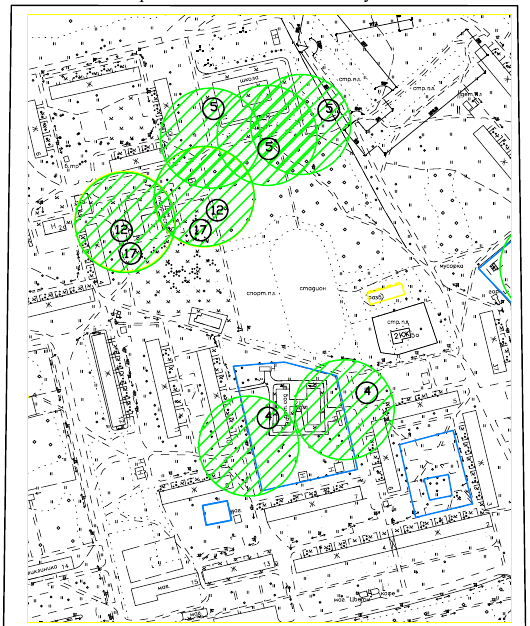 территория, в границах которой запрещена торговля алкоголемМДОБУ «Детский сад № 16 «Ромашка» комбинированного вида, г. Сясьстрой, ул. Петрозаводская, д.9АМОБУ «СОШ № 1»,  г. Сясьстрой, ул. Космонавтов, д. 11МОБУДО  «Сясьстройская детская школа искусств»,  г. Сясьстрой, ул. Космонавтов, д. 9МБУДО «Дворец детского (юношеского) творчества Волховского муниципального района», г. Сясьстрой, ул. Космонавтов, д. 9 Схема 3Приложения 3 к решению Совета депутатовВолховского муниципального районаЛенинградской области№ 72 от 20 марта 2019 г. (в редакции Приложения к решению Совета депутатов Волховского муниципального района от 27 декабря 2021года № 60 